IC CASTELFOCOGNANO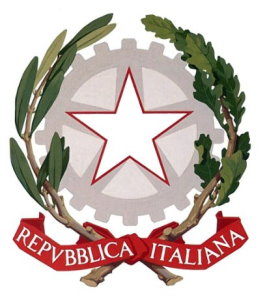 RETE SCOLASTICA DELL'AMBITO AMBITO AR03allegato n.1Il sottoscritto ____________________________ intende partecipare alla manifestazione di interesse per selezione di formatore per corso di formazione su  competenze di didattica inclusiva ed educazione alla cittadinanza Unità Formativa Metodologie cooperative learning.Intende candidarsi per n. _____ corsi e nei sottoelencati istituti in ordine di priorità:La valutazione delle domande da parte della Commissione avverrà tramite comparazione dei curriculum vitae attribuendo il relativo punteggio come da prospetto sottostante.A tal fine dichiara:Come previsto dall’Avviso allega alla presente domanda:1. Curriculum vitae2. copia di un documento di identità valida3. progetto di formazioneComunica il proprio indirizzo di posta elettronica (da utilizzare per tutte le comunicazioni relative al presente avviso di selezione): ___________________________________________________Il/la sottoscritto/a con la presente, ai sensi degli articoli 13 e 23 del D.Lgs. 196/2003 (di seguito indicato come "Codice Privacy") e successive modificazioni ed integrazioni,AUTORIZZAL’Istituto Comprensivo “Guido Monaco” di Castel Focognano al trattamento, anche con l'ausilio di mezzi informatici e telematici, dei dati personali forniti dal sottoscritto; prende inoltre atto che, ai sensi del "Codice Privacy", titolare del trattamento dei dati è l'Istituto sopra citato e che il sottoscritto potrà esercitare, in qualunque momento, tutti i diritti di accesso ai propri dati personali previsti dall'art. 7 del "Codice Privacy" (ivi inclusi, a titolo esemplificativo e non esaustivo, il diritto di ottenere la conferma dell'esistenza degli stessi, conoscerne il contenuto e le finalità e modalità di trattamento, verificarne l'esattezza, richiedere eventuali integrazioni, modifiche e/o la cancellazione, nonché l'opposizione al trattamento degli stessi).Luogo e data _____________________  Firma _____________________________________________presso IstitutoprioritàICS CASTEL FOCOGNANOICS POPPIICS ALTOCASENTINO ICS ANGHIARI/ANGHIARITitoli valutabiliDescrizione titoli/esperienzeIn servizio a tempo indeterminato da almeno un annoPENA ESCLUSIONE Esperienze di formatore in corsi riguardanti il medesimo oggetto Punti 3 fino ad un max. di 6Esperienza di coordinatore di Ricerca Azione sulla tematica Punti 5 per ogni Ricerca Azione per un max di 20Partecipazione a Corsi d’aggiornamento della Rete riguardanti la tematica con realizzazione di processi di validazione Punti 4 Partecipazione a Corsi d’aggiornamento riguardanti la tematica Punti 2 fino ad un max di 4 Partecipazione a corsi di specializzazione o Master relativi all’oggetto del corso (min. 20 ore)Punti 2 fino ad un max di 6 oreProgetto di formazione Punti max 30